  Obec Vrádište,  Obecný úrad č. 136,   908 49 VrádišteVoľba hlavného kontrolóra Obce Vrádište - podrobnosti o spôsobe a vykonaní voľby hlavného kontrolóra a náležitosti prihlášky Materiál sa predkladá na základe:podľa zákona č. 369/1990 Zb. o obecnom zriadení v platnom zneníObsah materiálu:			1. Návrh uznesenia OcZ vo Vrádišti2. Dôvodová správa3. Dopad finančných , ekonomických a environmentálnych vplyvov, vplyvov na zamestnanosť a podnikateľské prostredieMateriál predkladá:Milan  Kováčstarosta Obce VrádišteMateriál vypracoval:Milan  Kováčstarosta Obce VrádišteVrádište, 23.03.2022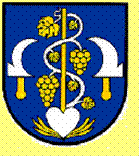 NÁVRHUZNESENIE OBECNÉHO ZASTUPITEĽSTVA VO VRÁDIŠTIč. 170/2022zo dňa 23.03.2022k návrhu Voľba hlavného kontrolóra OBCE VRÁDIŠTE – podrobnosti o spôsobe a vykonaní voľby hlavného kontrolóra a náležitosti prihláškyUznesenia OcZ vo Vrádišti č.1Obecné zastupiteľstvo vo Vrádišti v zmysle § 18a) ods. 4 zákona č. 369/1990 Zb o obecnom zriadení v  platnom znení vyhlasuje deň konania voľby hlavného kontrolóra Obce Vrádište na 06.06.2022.
č. 2Obecné zastupiteľstvo vo Vrádišti poveruje starostu  Obce Vrádište zverejniť dňa 01.04.2022 vyhlásenie dňa konania voľby hlavného kontrolóra Obce Vrádište na úradnej tabuli a spôsobom v mieste obvyklým – zverejnením na internetovej stránke Obce Vrádište www.vradiste.sk. č. 3Obecné zastupiteľstvo vo Vrádišti schvaľuje spôsob a vykonanie voľby hlavného kontrolóra Obce Vrádište: Voľba hlavného kontrolóra sa uskutoční verejným hlasovaním poslancov obecného zastupiteľstva.Na zvolenie hlavného kontrolóra je potrebný súhlas nadpolovičnej väčšiny všetkých poslancov obecného zastupiteľstva.Ak ani jeden z kandidátov takú väčšinu nezíska, ešte na tej istej schôdzi zastupiteľstva sa vykoná druhé kolo volieb, do ktorého postúpia dvaja kandidáti, ktorí získali v prvom kole volieb najväčší počet platných hlasov.V prípade rovnosti hlasov do druhého kola volieb postupujú všetci kandidáti s najväčším počtom hlasov. V druhom kole volieb je zvolený ten kandidát, ktorý získal najväčší počet platných hlasov. Pri rovnosti hlasov v druhom hlasovaní sa rozhoduje žrebom.č. 4Obecné zastupiteľstvo vo Vrádišti ustanovuje náležitosti prihlášky kandidátov na funkciu hlavného kontrolóra Obce Vrádište nasledovne:Kvalifikačné predpoklady, ktoré musí spĺňať kandidát na hlavného kontrolóra: ukončené minimálne úplné stredné vzdelanie podľa § 18a ods. 1 zákona č. 369/1990 Zb. o obecnom zriadení v platnom znení.Písomná prihláška kandidáta musí obsahovať: meno, priezvisko, titul, dátum narodenia, bydlisko, kontaktný údaj (mail, telefón), súhlas so zverejnením osobných údajov na účel vykonania voľby v zastupiteľstve, úradne overená fotokópia príslušného dokladu o najvyššom dosiahnutom vzdelaní,profesijný životopis s prehľadom doterajšej pracovnej praxe s uvedením pracovnej pozície, výpis z registra trestov nie starší ako 3 mesiace. Termín ukončenia podávania prihlášok:    10. 05. 2022 do 15.00 hod. Miesto a spôsob odovzdávania prihlášok: Prihlášky je potrebné odovzdať osobne na podateľňu Obecného úradu vo Vrádišti, Vrádište 136, 908 49  Vrádište.
Obálku označte: „Voľba hlavného kontrolóra „ Neotvárať!“Dôvodová správaPredpoklady na výkon funkcie, voľbu a skončenie výkonu funkcie hlavného kontrolóra upravuje ustanovenia § 18a zákona SNR č. 369/1990 Zb. o obecnom zriadení v platnom znení (ďalej „zákon“). Podľa § 18a ods. 4 zákona, ak výkon funkcie hlavného kontrolóra zaniká spôsobom podľa odseku 8 písm. g), t.j. dňom, keď začal vykonávať funkciu podľa § 18 ods. 2, vyhlási zastupiteľstvo nové voľby hlavného kontrolóra tak, aby sa konali najneskôr do 60 dní odo dňa skončenia výkonu funkcie hlavného kontrolóra. Zasadnutie Obecného zastupiteľstva vo Vrádišti je 06. júna 2022, a preto navrhujeme uskutočniť voľby Hlavného kontrolóra Obce  Vrádište na tomto zasadnutí.Deň konania voľby hlavného kontrolóra vyhlási obecné zastupiteľstvo na úradnej tabuli a spôsobom v mieste obvyklým najmenej 40 dní pre dňom konania voľby. Oznámenie o voľbe hlavného kontrolóra, podrobnosti o spôsobe a vykonaní voľby a náležitosti prihlášky budú uverejnené na úradnej tabuli a na webovej stránke Obce Vrádište  www.vradiste.sk dňa 31.03.2022 (§ 18a ods. 2 zákona).Voľba hlavného kontrolóra - na zvolenie je potrebný súhlas nadpolovičnej väčšiny všetkých poslancov obecného zastupiteľstva. Ak ani jeden z kandidátov takú väčšinu nezískal, obecné zastupiteľstvo ešte na tej istej schôdzi vykoná druhé kolo volieb, do ktorého postúpia dvaja kandidáti, ktorí získali v prvom kole najväčší počet hlasov. V prípade rovnosti hlasov do druhého kola volieb postupujú všetci kandidáti s najväčším počtom platných hlasov. V druhom kole volieb je zvolený ten kandidát, ktorý získal najväčší počet platných hlasov. Pri rovnosti hlasov v druhom kole volieb sa rozhoduje žrebom (§ 18a ods.3 zákona).Kvalifikačným predpokladom na funkciu hlavného kontrolóra je ukončené minimálne úplné stredné vzdelanie (§ 18a ods. 1 zákona).Kandidát na funkciu hlavného kontrolóra musí odovzdať svoju písomnú prihlášku najneskôr 14 dní pred dňom konania voľby na mestskom úrade, t.j. do 10. mája 2022.Súčasťou prihlášky je aj výpis z registra trestov nie starší ako tri mesiace a doklad o vzdelaní (§ 18a ods. 2 zákona).Podľa §18a zákona ďalšie podrobnosti o spôsobe a vykonaní voľby hlavného kontrolóra a náležitosti prihlášky ustanoví obec uznesením.Dopad finančných, ekonomických a environmentálnych vplyvov, vplyvov na zamestnanosť a podnikateľské prostredieVoľba hlavného kontrolóra nemá vplyv na rozpočet obce, nemá environmentálny vplyv, vplyv na zamestnanosť a podnikateľské prostredie.Mzda hlavného kontrolóra je zahrnutá v rozpočte Obce Vrádište na rok 2022.Číslo materiálu:Predkladateľ:Milan Kováč, starosta Obce Vrádište